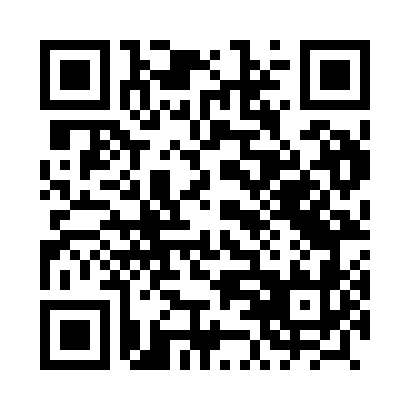 Prayer times for Rozstepniewo, PolandMon 1 Apr 2024 - Tue 30 Apr 2024High Latitude Method: Angle Based RulePrayer Calculation Method: Muslim World LeagueAsar Calculation Method: HanafiPrayer times provided by https://www.salahtimes.comDateDayFajrSunriseDhuhrAsrMaghribIsha1Mon4:276:2612:565:237:269:182Tue4:246:2412:565:247:289:203Wed4:226:2212:555:257:309:234Thu4:196:2012:555:277:319:255Fri4:166:1712:555:287:339:276Sat4:136:1512:545:297:359:297Sun4:106:1312:545:307:369:328Mon4:076:1112:545:317:389:349Tue4:046:0812:545:337:409:3710Wed4:016:0612:535:347:419:3911Thu3:586:0412:535:357:439:4112Fri3:556:0212:535:367:459:4413Sat3:526:0012:535:377:469:4614Sun3:495:5712:525:387:489:4915Mon3:455:5512:525:397:509:5116Tue3:425:5312:525:417:529:5417Wed3:395:5112:525:427:539:5618Thu3:365:4912:515:437:559:5919Fri3:335:4712:515:447:5710:0220Sat3:305:4512:515:457:5810:0421Sun3:265:4312:515:468:0010:0722Mon3:235:4012:515:478:0210:1023Tue3:205:3812:505:488:0310:1324Wed3:165:3612:505:498:0510:1625Thu3:135:3412:505:508:0710:1826Fri3:095:3212:505:518:0810:2127Sat3:065:3012:505:528:1010:2428Sun3:025:2812:505:548:1210:2729Mon2:595:2712:495:558:1310:3030Tue2:555:2512:495:568:1510:33